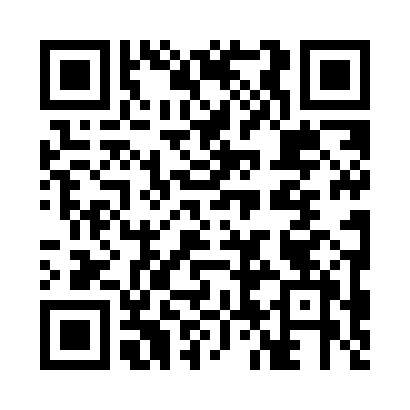 Prayer times for Almoster, PortugalWed 1 May 2024 - Fri 31 May 2024High Latitude Method: Angle Based RulePrayer Calculation Method: Muslim World LeagueAsar Calculation Method: HanafiPrayer times provided by https://www.salahtimes.comDateDayFajrSunriseDhuhrAsrMaghribIsha1Wed4:506:341:316:268:2910:052Thu4:496:321:316:268:3010:073Fri4:476:311:316:278:3110:084Sat4:456:301:316:278:3210:105Sun4:446:291:306:288:3310:116Mon4:426:281:306:288:3410:137Tue4:406:271:306:298:3510:148Wed4:396:261:306:308:3610:159Thu4:376:241:306:308:3610:1710Fri4:366:231:306:318:3710:1811Sat4:346:221:306:318:3810:2012Sun4:336:211:306:328:3910:2113Mon4:316:201:306:328:4010:2314Tue4:306:201:306:338:4110:2415Wed4:286:191:306:338:4210:2516Thu4:276:181:306:348:4310:2717Fri4:266:171:306:348:4410:2818Sat4:246:161:306:358:4510:3019Sun4:236:151:306:358:4610:3120Mon4:226:141:306:368:4710:3221Tue4:206:141:306:368:4810:3422Wed4:196:131:316:378:4910:3523Thu4:186:121:316:378:4910:3624Fri4:176:121:316:388:5010:3725Sat4:166:111:316:388:5110:3926Sun4:156:101:316:398:5210:4027Mon4:146:101:316:398:5310:4128Tue4:136:091:316:408:5310:4229Wed4:126:091:316:408:5410:4330Thu4:116:081:316:418:5510:4531Fri4:106:081:326:418:5610:46